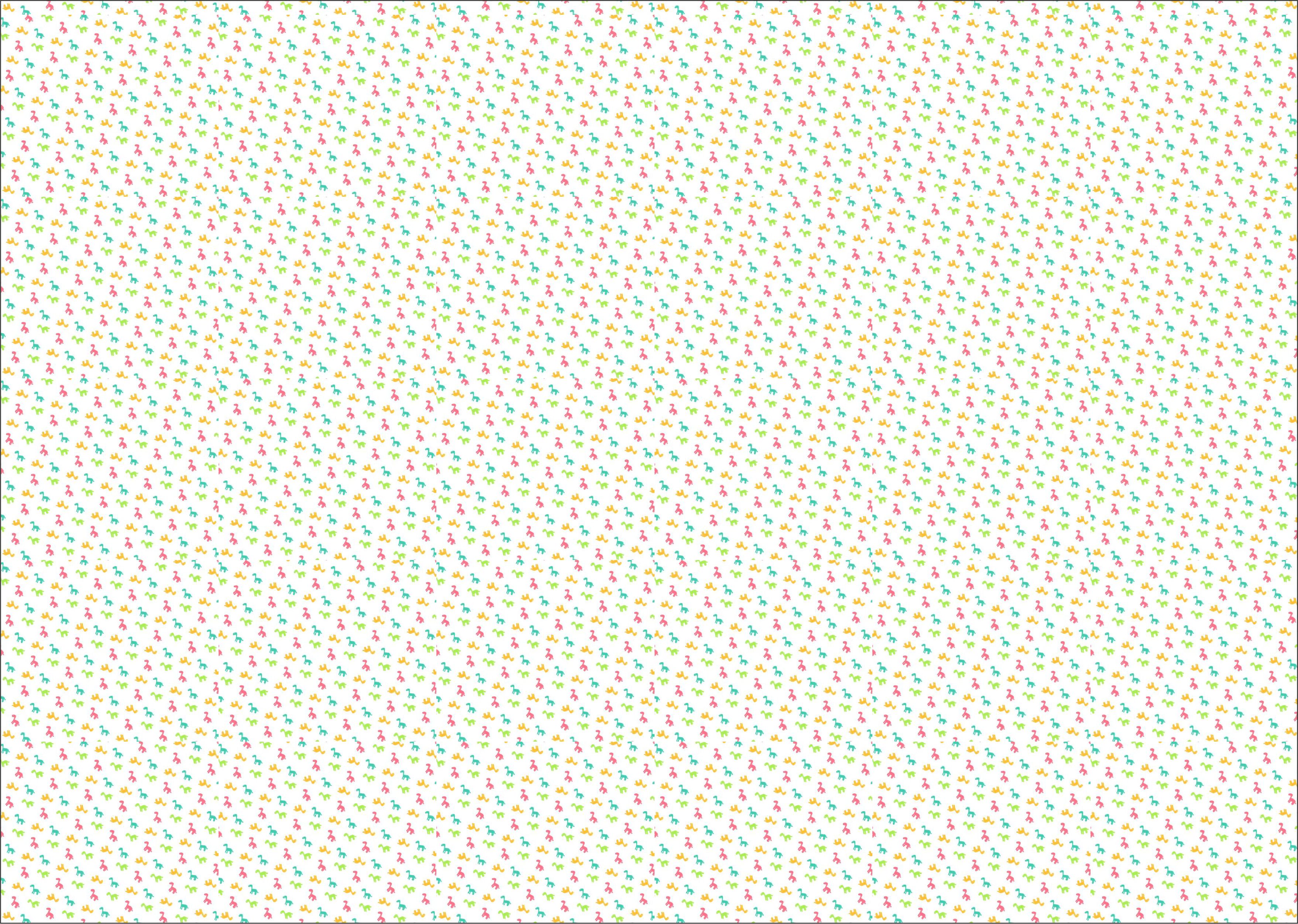 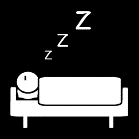 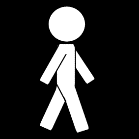 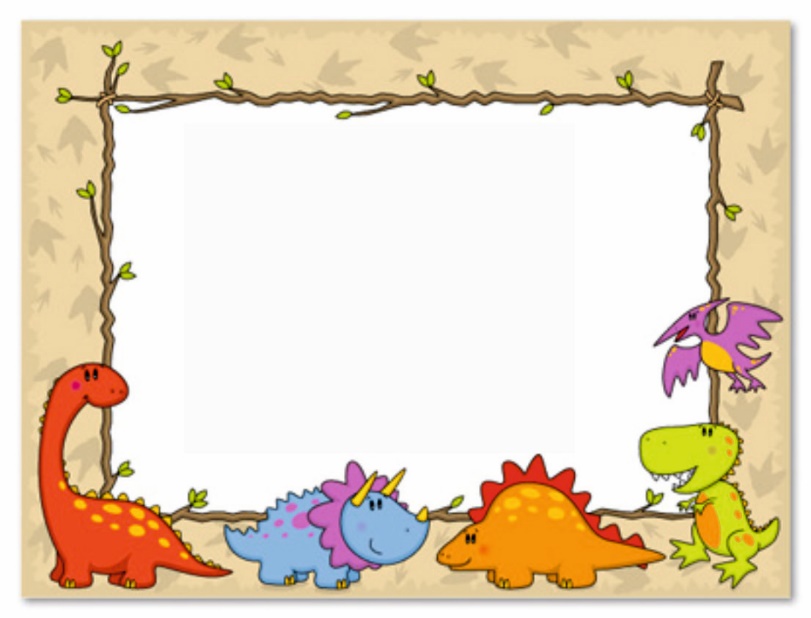 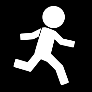 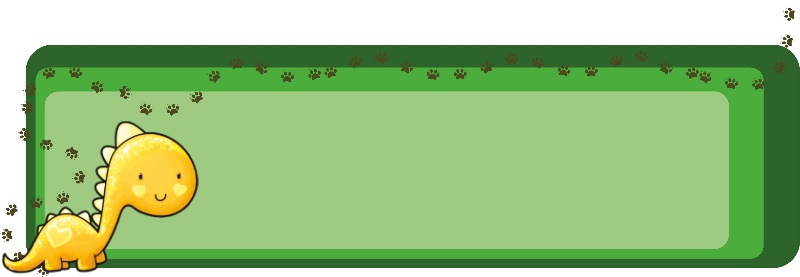 Ledinosauredortcourtmarche.